S~la de Regidores  4                                              Plan Anual de Trabajo  2023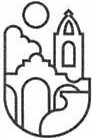 L:~~~r;;~ue    Comisi6n Edilicia de Reglamentos MunicipalesyPuntos Legislatives                           (Ayuntamientode San Pedro Tlaquepaque· •  idos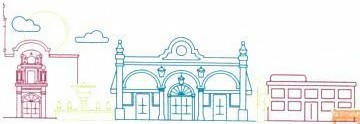 lndependencia   #10 Centro                        I                       por&aCiudad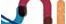 .        que QueremosS~la de Regidores 4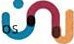 INDICEINTRODUCCION                                                                                                   2Marco  Jurfdico                                                                                                    3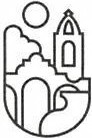 Gobierno deLAQUEPAQUE     Constitucion    Polftica  del  Estado  de Jalisco                                                        3Ley del Gobierno   y de la  Adrninistracion     Publica Municipal   del Estado  deJalisco                                                                                                                    4Reglamento del  Gobierno   y de la  Adrninistracion   Publica  dell                              jo  2023 de la Comisi6n  Edilicia  de Reglamento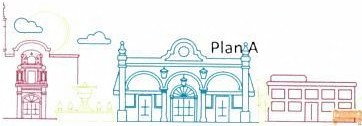 lndependen<idospor 1a Ciudadque Queremoslntegrantes   de la Comisi6n: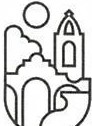 INTRODUCCIONEl  Municipio  de San   Pedro Tlaquepaque   esta   representado     por un Ayuntamiento    que e:elegido   por   elecci6n   popular    cada  3  afios,    se  integra    de  1   Presidenta    o  PresidentEMunicipal,      1 Sindico   Municipal  y 17 Regidores,   quienes  para realizar  de manera    eficiente               II la     tarea   gubernamental     y   conocer    los   diversos     asuntos    que   compete    conocer   al Ayuntamiento    se conforman   Comisiones    Edilicias    Permanentes.Actualmente     existen  XXXI Comisiones    Edilicias    Perrnanentes    tal  como   lo  establece   el articulo     92   del     Reglamento      del     Gobierno    y   de   la     Administraci6n       Publica     delAyuntamiento      Constitucional    de   San  Pedro    Tlaquepaque.     La   Comisi6n     Edilicia     de 'Reglamentos     Municipales    y  Puntos  Legislatives    se  eccuentra   reaulada    en el  arnc 'lo   92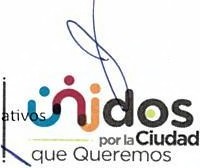 fracci6n  Ill del  ordenamiento  antes citado.j..~--i   ~                           Ao:=   _:,  Trabajo   2023 de la  Comision   Edilicia   de Reglam,otjI                                                                                                 .        ,                                                                             \ 'lndependenciaU--1.:cLJ.ui=JILLl::.u..1..I.oom ci::::,                                                                                     IEl   Plan    de   Trabajo   para  el   periodo   que  abarca   del   primero     de  enero    y hasta   el   31   de diciembre   del  afio   2023,  esta   Comisi6n   se caractenzara     por  ser  referencia     de  servicio, apertura   y gran   compromise   por cumplir  con las atribuciones    de  acuerdo     a la  ley.Marco  JuridicoConstituci6nPolftica de las  Estados UnidosMexicanos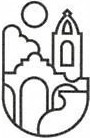 Gobierno  de.AQUEPAQUETitulo QuintoDe las Estados de la Federaci6n y de la Ciudad de MexicoDenominacion   def Titulo  reformada   DOF 25-10-1993,  29-01-2016Articulo 115.  Los   estados   adoptaran,     para   su  regimen     interior,   la  forma   de  gobierno republicano,    representative,    dernocrarico,    laico  y  popular,    teniendo   como   base de su division   territorial     y  de    su   organizaci6n    politica   y  administrativa,     el   municipio    libr~conforme  a las bases siguientes:P6rrafo  rejormado   DOF 10-02-201I.		Cada    Municipio     sera  gobernado     por   un  Ayuntamiento      de  elecci6n popular    directa,   integrado    por  un Presidente    o Presidenta    Municipal   y el numero      de    regidurias     y    sindicaturas     que    la     ley     determine,      de conformidad     con   el   principio     de   paridad.      La   competencia     que   esta Constituci6n       otorga     al    gobierno      municipal      se    eiercera       por    el Ayuntamiento	de  manera   exclusiva   y  no  habra   autoridad    intermedia alguna   entre  este  y el gobierno    del Estado.P6rrafo  reformado  DOF 23-12-1999,   06-06-2019                /}Constituci6nPolftica del Estado  de JaliscoTitulo SeptimoCap1tulo IDel Gobierno Municl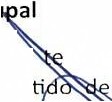 Articulo  73.-   El   municipio    libre   es  base  de  la    divisipolftica   y  administrativa      del    Estado  de  Jalisco,   i         ·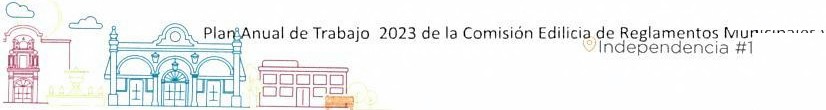 i        al   y  de  la   organizaci6rpers..9ralidad    juridica   \..L..~• idospor&aCiudad·   Queremos4Sala de Regidores   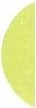 patrimonio   propios,   con  las  facultades   y  limitaciones   establecidas   en  la   Constituci6nPolitica  de las Estados Unidos   Mexicanos   y las  siguientes    fundamentos:I.  Cada municipio   sera gobernado par un Ayuntamiento  de elecci6n    popular directa,   que residira  en la cabecera municipal.   La competencia   que esta Constituci6n   otorga  al gobierno   municipal  se eiercera    por el  Ayuntamiento  de manera   exclusiva   y no habra  autoridad    intermedia   entre  este  y el gobierno  delEsta do.Gobiernode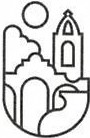 .AQUEPAQUELey del  Gobierno   y de la Administraci6n   Publica Municipal  del Estado  de JaliscoCapitulo    VDe las ComisionesArticulo  27.   Los  Ayuntamientos,     para   el   estudio,    vigilancia    y atenci6n    de  los  diversi asuntos  que les  corresponda  conocer,  deben  funcionar  mediante    comisiones.                   \Los ediles   deberan    presidir   por  lo  menos   una  comisi6n,   adernas   cada  municipe   debt estar   integrado   por  lo  menos  a tres  comisiones,    en  los  terrninos   de la  reglamentaci6r respectiva.La  denominaci6n    de las  comisiones,   sus caracterfsticas;  obligaciones   y facultades,   deben ser establecidas   en las reglamentos   que para tal efecto  expida  el  Ayuntamiento.Las comisiones   pueden  ser  permanentes   o transitorias,    con integraci6n    colegiada   para su   funcionamiento     y  desempefio,     integradas   cuando   menos   par  tres   ediles  y  bajo ninguna  circunstancia   pueden  tener  facultades  ejecutivas.En las casos en que  la integraci6n   de las Comisiones   sea  nurnero  par,  el edil  presidente tendra  voto  de calidad.Las Comisiones   sesionaran    cuando   menos  una   vez por  mes y seran reuniones     publicas par   regla   general,    salvo   que   sus    integrantes  decidan,     por  causas  justificadas    y  de conformidad  con sus  disposiciones reglamentarias    aplicables,      que  se celebren  de form.areservada.DPia    Anual de Trabajo  2023 de la  Comisi6n  Edilicia   de Reglamentos   Munici.        -\/lidos~     =                                     '   ·   lndependencia    #10  C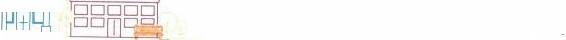 porlaCiudad~eremosCada    cornision   debera   mantener     actualizada      la   reglarnentacion      correspondiente     a   su ramo,    para   tal   efecto    presentara      con   oportunidad     al     pleno     las    actualizaciones correspondientes   para  su aprobacion.Los Ayuntamientos     establecen      en  sus  respectivos   reglamentos     el   plazo   en  que  cada cornision     edilicia   debe  dar  cuenta   de  los   asuntos   que  le   sean  turnados.    A falta  de disposicion      reglamentaria,       las   asuntos     deben   dictaminarse    en  un  plaza   no  mayor   a cuarenta     y  cinco   dias  naturales      contados    a   partir   del    dia  posterior     a  que  le  sean turnados,    mismos   que  pueden  ser  prorrogables   en  los   terrninos  de  la   reglarnentacion municipal.                                                                                                                                               "::IReglamento   del  Gobierno   y de la  Adminsitraci6n    Publica del  AyuntamientoConstitucional   de San Pedro  TlaquepaqueGobierno  de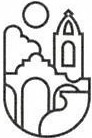 .AQUEPAQUECapitulo   XDe las ComisionesArtfculo    73.-   El   Ayuntamiento,     para  el  estudio,     vigilancia    y atencion   de  los  diversos asuntos  que le corresponde   conocer,   funcionara   mediante    Comisiones.En     la    primera   sesion   ordinaria     que   celebre   el    Ayuntamiento,     debe   asignar     las Comisiones    Edilicias  Permanentes    a propuesta   del   Presidente    Municipal,   sin perjuicio que este con posterioridad    pueda  proponer su modificacion   en la  integracion.Las   reuniones   de trabajo   y las sesiones   de  las   comisiones   edilicias    podran   ser a distancia   y/o  presenciales     las  cuales seran  publicas,   salvo   las excepciones  que se sefialan    en  las disposiciones   de transparencia   y acceso    a  la  inforrnacion   publica  y del    Reglamento      de   Transparencia      y   Acceso   a   la   lnforrnacion     Publica      del Ayuntamiento    de San  Pedro  Tlaquepaque.Modificaci6n  aprobada  en Sesion  de/  Pleno de/  Ayuntamiento    de fecha 29 de octubre  de 2020La   Secretarfa     del   Ayuntamiento     sera    la   responsable    de  generar     y  mantener actualizada    la agenda  digital  y fisica   de las sesiones    y reuniones   de trabajo   de las  (Comisiones,    a efecto  de que  las  mismas   no se  interfieran   entre  ellas.  salvo cuando....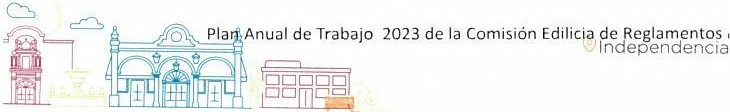 sean coadyuvantes.•p<)C' 1aCiudadiue QueremosPublicar   en  el  portal   de  internet    del   Ayuntamiento,     de  manera   simultanea     a la convocatoria   hecha  par  los miembros   de la  comisi6n,    la  convocatoria   a la  sesi6n,   la orden  del   dia, dictamen     sujetos   a  discusi6n    y dictaminaci6n,      asi como  las  soportesdocumentales    de los  demas asuntos  a tratar.Se  transrnirira    el  audio   y video  de las Sesiones   Ordinarias    de las  Comisiones   en elPortal   de Internet   del   Gobierno    Municipal.(Articulo  modificado   en Sesi6n Ordinaria  def 12 de septiembre   de 2017}Gobierno  de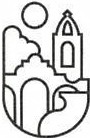 LAQUEPAQUEArticulo  76.-  Las  Comisiones    deben  ser  debidamente      instaladas    e iniciar   sus    labores dentro    de   las   15  dfas   posteriores      a    la   integraci6n      de   las   mismas     par   parte   del Ayuntamiento.       Las  Comisiones   deben  celebrar    sesiones  cuantas  veces  sea  necesario para    el   correcto   desahogo    de  las  asuntos  turnados,   con  la   obligaci6n    para  estas  d~ celebrar,    par lo menos,   una sesi6n  cada mes.(Ref or mo oorobado  en Sesi6n  def Pfeno def Ayuntamienta    de fee ha 06 de diciembr{._20\19)Las Comisiones    sesionaran   validarnente     con   la  asistencia     de la  mayorfa   de las  miemb~ que  las  conforman    y sus   decisiones    son  igualmente     validas   con  la  aprobaci6n   de\ mayoria  de las  presentes.Articulo   78.- Las comisiones  tienen  las  siguientes  funciones:I. Recibir,  estudiar,   analizar,   discutir   y dictaminar,     las  asuntas  turnados   par elAyuntamiento    a  las  Camisianes   Edilicias.II.  Presentar  al  Ayuntamienta,    las  propuestas   de dictamen     y proyectas   de acuerdo, sabre  las asuntas  que le sean  turnadas.Ill. Presentar   al  Ayuntamienta,   iniciativas    de reglamentas,   dictarnenes  a propuestas tendientes   a eficientar  las  funciones del  gabierna   municipal,    dentro  del   area  de sucompetencia.fDl.~   ~;;l:~r~·Capitulo  'Del  Presidente  de IT.. bajo  2023 de Ia  Comision   Edilicia   ?Mi~~!:'DD  ODDI±                           loomoc:::i ••porlaCiudadque Queremos'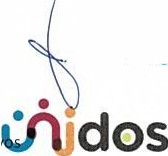 Sala de Regidores  4Articulo 87.-La  presidencia  de la comisi6n  tiene  las  siguientes   obligaciones:Modificaci6n    aprobada  en Sesi6n del Pleno   del  Ayuntamiento   de fecha 29 de octubre  de2020I.  Dar    a  conocer   por  escrito   a los  dernas  miembros,   los  asuntos    encomendados     a   la comisi6n;II. Convocar  por  escrito,  o medio  electr6nico  oficial  tratandose    de sesiones     a distanciaa  quienes   integran    la  comisi6n     cuando   menos   cada  dos  meses  y  las  veces   que  SErequieran   para  efectos  del  conocimiento,     estudio,   discusi6n  y dictaminaci6n,    segun  ecaso, de los  asuntos  que el Ayuntamiento,    le turne  a la comisi6n    que preside.                                  JGobierno  de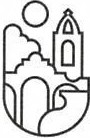 .AQUEPAQUEModificaci6n   aprobada  en Sesi6n def Pleno de/ Ayuntamiento    de Jecho 29 de octubre  de-..      \2020Ill.  Promover  las  visitas,  entrevistas  y acciones  necesarias  para el  eficaz  cumplimiento    e sus funciones;IV.   Los  proyectos   de  ordenamientos,     reglamento     o  de  dictarnenes   sobre   los asunto turnados   a la   comisi6n   que  preside,   deben  ajustarse  a  lo  dispuesto    por  los  articulo   del presente  reglamento;V.  Garantizar   la libre  expresi6n    de  quienes  integran   la comisi6n  y tomar  la votaci6n   en caso de opiniones   divididas  o en desacuerdos  de los asuntos  propios  de la  comisi6n;VI.  Entregar  a  la  Secretarfa   del  Ayuntamiento,    una copia   del proyecto   de dictamen,   con una  anticipaci6n    de  72  horas  previas  a  la  celebraci6n   de  la    sesi6n  en  que  vaya  a discutirse;VII.   Expedir    los   citatorios    a   las   y  los   miembros     de   la  cormsron para    la    sesi6n correspondiente,     siempre   por   escrito,    con  48  horas  de  anticipaci6n    y  obteniendo  la firma   de  quien   recibe    la   notificaci6n.     Con  excepci6n   cuando   haya  urgencia   de  la< prestaci6n   de los  servicios  publicos,     En relaci6.Q  a sesiones   a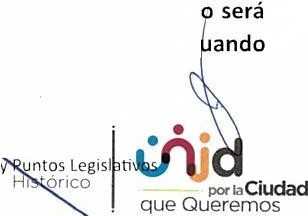 por  medio  electr6nico    oficial  por lo menos  12 ~:>C:               rlo  :>nt-irise traten de temas  urgentes.ual  de Trabajo  2023 de la Comisi6n Edilicia   de Reglami!nfos   Municipaltlndependencia #10  Cen ro='000001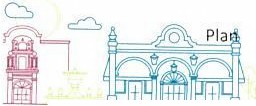 1°0    0~.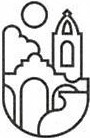 Gobiernode.       Sala de RegidoresModificaci6n    aprobada    en Sesi6n   del Pleno   del Ayuntamiento    de fecha   29 de octubre  de2020VIII.  Presentar  al Ayuntamiento,    los  acuerdos,  resoluciones   o propuestas  de dictarnenes de  los   asuntos    que  le   competen    a  la    comisi6n     que  preside,   para  que  estos  sean analizados,     discutidos   y aprobados  en su caso;IX.   Tener  bajo   su resguardo  los  documentos   relacionados      con los  asuntos  que se turnen para  su estudio  por la  comisi6n  que preside  y ser responsable  de los mismos;X.   Presentar  al Ayuntamiento,     informes  trimestrales    de las  actividades   realizadas    por  la comisi6n  que preside;XI.  Comunicar   a   los  integrantes   de  la   comisi6n   que  preside,    la    prioridad      que  reviste asistir   regular  y puntualmente     a  las  reuniones    de comisi6n;    y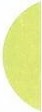 ,,,.AQUEPAQUE            XII. Las dernas que por acuerdo    comisi6n   o del Ayuntamiento    se le encomienden  .Articulo   92.-Las comisiones    permanentes   seran:Ill.  Reglamentos     Municipales    y Puntos  Legislativos;Articulo   95.-Compete   a  la  Comisi6n  de Reglamentos     Municipales   y Puntos   Legislativos:I. Velar  por  la  exacta  observancia    de las  normas  constitucionales,     y orientar   quelas  disposiciones       contenidas     dentro    de  los   ordenamientos      municipales     seanIIacordes  a estas:II.  El  estudio,    analisis     y dictaminaci6n     de las iniciativas  tendientes    a  la  creaci6n, reforma,    adici6n,     derogaci6n    o  abrogaci6n     de  los   Reglamentos     Municipales     y dernas disposiciones    administrativas     de observancia     general;Ill.  El  estudio,   analisis     y dictaminaci6n     de los  proyectos   que  pretendan   turnarse al  Poder   Legislativo   Local   para   su  elevaci6n    c~o     iniciativas    de ley  o decreto,;v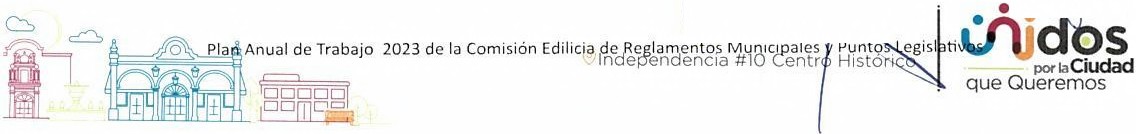 9Sala de Regidores   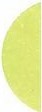 IV.    El    estudio,     analisis      y   dictaminaci6n       de  los   proyectos    de  reformas     a  laConstituci6n    del   Estado   de Jalisco,    que sean turnados   por el Honorable    Congreso del  Estado;V.  Supervisar   que  la   redacci6n   y  estilo   de  los   ordenamientos        municipales   sea clara, congruente   y acorde  a  las competencias   otorgadas  al  Municipio;VI.  Proponer  y supervisar  los sistemas    que se estimen  pertinentes    tendientes    a  I~estricta  vigilancia  y observancia  de la normatividad     municipal;VII.  Recibir un informe   peri6dico    de los  operatives    efectuados   por la  Direcci6n   de lnspecci6n   y Vigilancia;VIII.  Velar por la atenci6n  y seguimiento     de las  quejas  y recursos  presentados   par, excesos en el  actuar  de los  servidores  publicos: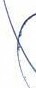 Gobiernode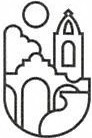 .AQUEPAQUE                             IX.   Orientar   la   polftica  publica  que en la materia  deba observar   el  Ayuntamie    to;yX.  Asesorar   al Presidente    Municipal   en la  materia.Misi6nCrear,   ejecutar   y  promover    mediante     iniciativas    y  proyectos   el desarrollo    y evoluci6n constante   de   la   Reglamentaci6n      Municipal    de  acuerdo   a   las  necesidades      sociales tendientes   a  mejorar  y garantizar  la calidad  de vida de las y los  tlaquepaquenses.ObjetivosCon base al   Reglamento  del   Gobierno   y de la   Administraci6n    Publica  del Ayuntamiento Constitucional   de San Pedro  Tlaquepaque,     articulo  95,  es competencia   de esta   Comisi6n, velar   por   la  exacta   observancia     de  las   normas   constitucionales,     y  orientar    que  las disposiciones   contenidas  dentro  de los  ordenamientos     municipales   sean  acordes  a  estas:Por  lo  anterior,    los  objetivos   para  la  Comisi6n    de ~•--~~   .. ~.-/l\A   ..  nicipales    y PuntosLegislativos    en este  plan  de trabajo,    seran: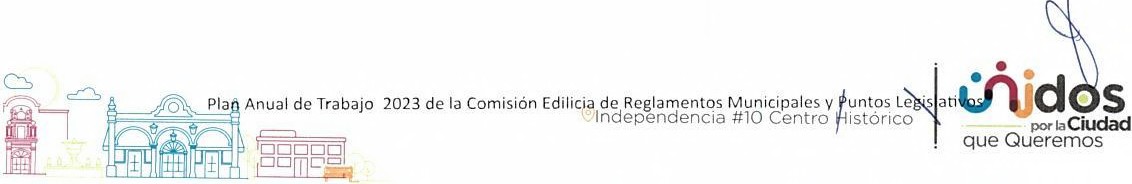 Sala de Regidores Trabajar    en   conjunto     con    las   Dependencias       e   lnstancias    Gubernamentales necesarias  para   analizar     y proponer   mejoras   reglamentarias,      poniendo   a  las  y las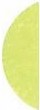 tlaquepaquenses     al  centro  de la  toma  de nuestras  decisiones.Crear  iniciativas   y  reglamentos    concernientes    al   beneficio     de  la poblacion,    sabre todo  de las  sectores   mas vulnerables   de nuestro  municipio.   Cuando  sea  necesario~ Armonizar,      adecuar,    actualizar     las   reglamentos      vigentes     de   acuerdo     a   lasnecesidades   que  la   poblacion   del  municipio   exija  y con  el  objetivo   de eliminar     las desigualdades    que puedan  estarse generando.   Cuando   sea necesarioGobiernode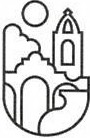 .AQUEPAQUE0              Sesionar    en tiempo   y form a como  lo sen ala   la  Ley,  y las  veces que  sean necesarias   "----.._ ......   _para   atender    a  la brevedad  las  turnos  que se deriven  a  esta  Cornision  yen  los  que la misma  tenga  injerencia.   Cuando sea necesario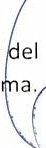 0 		Estudiar,     analizar  y dictaminar    las    iniciativas    y turnos   a  Cornision  que  el Pleno Ayuntamiento     turne,   dando  cabal    cumplimiento  a  las  mismos  en tiempo   y for Cuando   sea  necesarioAtender    las   necesidades     expresadas    por   las   diversas   areas    que   integran    al' Ayuntamiento    de San Pedro   Tlaquepaque,    a traves  de sus solicitudes   sabre  posibles modificaciones    a las reglamentos   vigentes.    Cuand6 sea  necesario0 	Desarrollar     y  mantener    un   trabajo     coordinado,     respetuoso     y  abierto     con   los miembros   de  esta  cornision,     las   miembros    de todas  las  comisiones   y sus   vocales, adernas   de las  diversas coordinaciones     y direcciones  que integran   la  administraci6n del  Ayuntamiento.0 	Trabajar   en conjunto con  la  Jefatura   de Mejora  Regulatoria   dando  cumplimiento     a  lo que  sefiala    el   Reglamento    de  Mejora    Regulatoria    para   el   Municipio,    para   que  almomenta    de  presentar   iniciativas     se  realice   el   tramite   del  Analisis   de  lmpacto Regulatorio     (AIR)  ante  la Jefatura  de Mejora   Regulatoria,      asi coma  en la plataforma que  esta  dependencia    ha  destinado   par-{  tal  efecto,   esto  con  el   fin  de  aue  seaestudiado   y se   presente   una  resolucion   vr:\-\..Vt     IVI      f   l,\..V•                      •=ual  de Trabajo   2023 de la Cornision   Edilicia    decneglamento?    M'unicipal1? o His tos Legistr "1l-porlaCiudadIn   epen~          #10 Cen.     icolooooq                                                                         ·                                                                  .         que Queremos lo omC!Cl.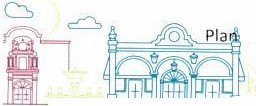 ·         Sala de Regidores  40            Exhorta   a  los facultados   para   que,  al  memento   de presentar   iniciativas     al Pleno delH.  Ayuntamiento,     cuenten  ya con este tramite   para su agil  estudio  y dictaminaci6n.0            Reforzar  el  trabajo   conjunto    con  el   Institute    Municipal    de  las  Mujeres   a   fin  de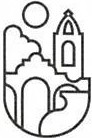 Gobiernode.AQUEPAQUEATENTAMENTESan Pedro Tlaquepaque,   febrero  de 2023JaeI  Cha mu ~oncePresidentaJose  Luis  Salazar MartinezSfndico  y VocalAlma   Dolores  Hurtado   CastilloVocall                jo  2023 de la Comisi6n Edilicia  de Reglamentos Mun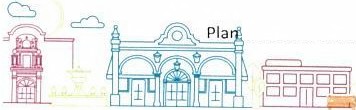 "'lndependencia  #lC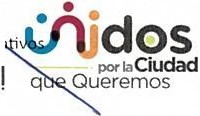 Sala de Regidores  4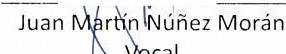 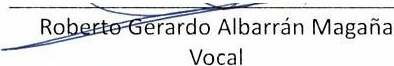 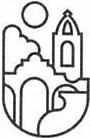 Gobierno     de.AQUEPAQUEMarfa  del   Ro~laz~~ernandezVocalLuis  Arturo  Morones  VargasVocalAna Rosa  Loza AgrazVocalAdriana   de) Car~Zuf),{ga       GuerreroVct'&tl_/D        ~                                                                                                                                                  ~-    .•A_•d OSI  *MlPia    Anual  de Trabajo  2023 de la Comisicin Edilicia t de Reglamentos   Municipales  y Puntos  Legi   atiW    Ic· dad=                                       ndependencia  #10  Centro Hist6ricoporla   IU±               ±         ,'o0o0m0o0i;;0i.)                                                                                                                                              .        que OueremosAyuntamientoConstitucionalde San  Pedro  Tlaquepaque4Mision8Objetivos81.Jael  Charnu PoncePresidenta2.Jose Luis  Salazar MartinezVocal3.Alma  Dolores  Hurtado   CastilloVocal4.Juan   Martin   Nunez MoranVocal5.Roberto  Gerardo  Albarran   MaganaVocal6.Maria   del   Rosario   Velazquez HernandezVocalGobierno  de.AQUEPAQUE7.Luis  Arturo  Morones  VargasVocal8.Ana Rosa  Loza  AgrazVocal9.Adriana   del  Carmen  Zuniga GuerreroVocalfortalecerellenguaje     incluyentea    travesdemodificaciones,adhesionesocreacionesdereglamentos.